	JOB SAFETY ANALYSIS (JSA) FORM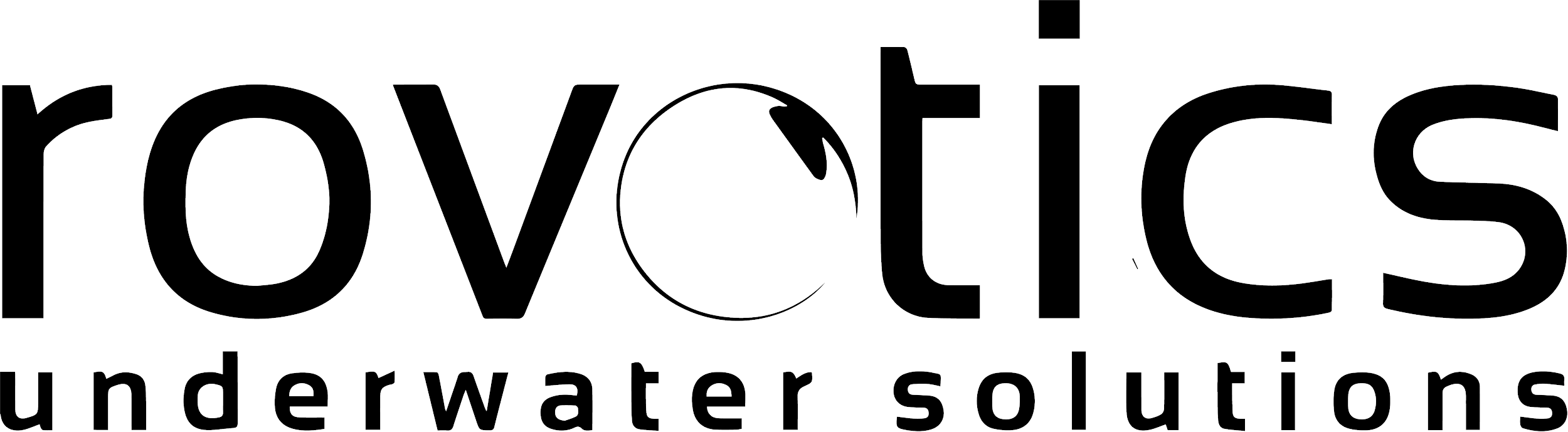 TASK:ROV DECK AND WATER SAFETYANALYSIS BY:Safety Lead and Deck CrewDATE:11/5/2017REQUIRED PERSONAL PROTECTIVE EQUIPMENT:A buddy (never work alone)  Life jacket (if conditions call for one)Non-slip shoesEye protectionREQUIRED/RECOMMENDED TRAININGS:Refer to “Rovotics’ Operational and Safety Checklists”.   Practice launching/removing ROV from deck. TASKHAZARDSCONTROLSPre-LaunchSlips/Trips/FallsWear non-slip footwear and inspect pool area for trip hazards before launching ROV.  Keep an eye on the tether.Pre-LaunchEye DamageWear safety glasses to shield your eyes from any possible hazards or material.     Pre-LaunchFinger DamageUse safety-labeled ROV hand-holds only.Avoid placing fingers near thrusters.Pre-LaunchElectrocution Verify power switches and circuit breaker on Tether Control Unit (TCU) are off.Visually inspect inside the clear electronics housing for leaks.  Make sure all electronics are dry.Pay attention to the current ROV operating status lights. Ensure all extension cords are in a safe condition with plugs and connections properly wired.Launch and RetrievalBack StrainConfirm with mission command that ROV is in Safe Mode.Kneel down.  Stay low and close to ROV. Avoid sharp twisting movements. Do not overreach for ROV. To lower, bend the knees. DON’T STOOP.Seek/ask for help. Launch and RetrievalFinger DamageMake sure thrusters, motors and all accessories are disabled and/or power is shut off to the vehicle before putting hands and fingers near thrusters.Use labeled ROV hand holds only.Launch and RetrievalDrowningNever launch alone.  Ensure all personnel can swim or wear a life jacket.  In some conditions, all personnel must wear life jackets.Launch and RetrievalSunburnSunhat/sunglasses/sunscreen/protective clothing.Launch and RetrievalElectrocutionIf a leak is detected, immediately cut power to TCU.  